Arbeitsplan     NMS KematenVor-/Nachname: ______________________ Klasse: ___(Schüler/in)Freiwillig für Fleißige …Überprüft und besprochen mit einem Erziehungsberechtigten: Kontrollieren Sie bitte nur auf Vollständigkeit und nicht auf Richtigkeit!!!Datum: __________________Unterschrift des Erziehungsberechtigten: _______________________________________________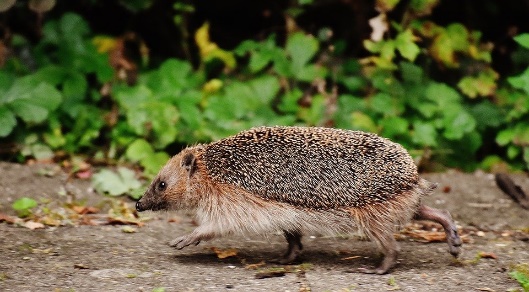 Fach: Biologie2. KlasseSchulwoche: 3427.04. – 01.05.2020Aufgabenstellung:Arbeitsmaterial (drücke STRG und klicke auf den Link)Erledigt am:Der Igel: Schau dir den Film an bearbeite die Mindmap (Vorlage auf Seite 2)Du darfst die Mindmap neu gestalten, ergänzen und verändernSchick diese Mindmap an deinen BU-Lehrer(matt.schoepf@tsn.at, s.haaland@tsn.at)https://tv-thek.orf.at/profile/ORF-1-Freistunde-Universum/13891396/Universum-Das-Jahr-des-Igels/14049111Aufgabenstellung:Link:Erledigt am:Hummeln: „Bienen im Pelz“https://tvthek.orf.at/profile/Universum/35429/Universum-Hummeln-Bienen-im-Pelz/14048286Male oder bastle etwas zum Thema Igel und schick es an deinen BU LehrerMale oder bastle etwas zum Thema Igel und schick es an deinen BU Lehrer